Entrenador de lectura para el hogar - Plan de 2 semanasAntes de que usted empiece:¡Bienvenido, estimado entrenador(a) de lectura!Con tantos cierres escolares, probablemente usted se está preguntando cómo puede ayudar a su hijo mantener el ritmo y nivel de lectura. ¡Estamos aquí para ayudarle! Tenemos todo lo necesario para ayudarle ser el entrenador de lectura de su hogar.Así es cómo funciona : Usted va a establecer una meta para pasar el tiempo leyendo juntos y para asegurarse de que su hijo lea por su cuenta TODOS LOS DÍAS. Pon una meta de 20 minutos de lectura y conversación juntos y 15 minutos de lectura independiente (30 minutos si son mayores de 9 años ). Cuando alcance su meta para la semana (o incluso el día) , ¡tómense un momento para celebrar! Hagan algo divertido juntos , y nos puede etiquetar en Twitter @SpringboardNTL o en Instagram @springboard_collaborative para que podamos celebrar con usted!A medida de que lean juntos, utilice una estrategia diferente cada semana. Esto previene que el tiempo de lectura juntos sea monótono y le da a su hijo la oportunidad de enfocarse en una nueva técnica de lectura cada semana.  Su hijo también puede jugar juegos de palabras o leer artículos por su misma cuenta. Hemos incluido muchos enlaces en el plan de entrenamiento a continuación.Una nota final: Usted puede hacer esto. En este mundo que cambia rápidamente, al leer juntos usted ayudará a su hijo crear algo de calma en la crisis. No se concentre en si lo está "haciendo bien". En cambio, concéntrese en hablar y leer con su hijo. ¡Eso lo está haciendo bien!Lugares para encontrar libros electrónicos gratuitos:Biblioteca local (si tiene una tarjeta de biblioteca)https://www.raz-kids.com/ (necesita registrarse pero dan una prueba gratuita por 30 días)https://www.readworks.org/ (necesita registrarse pero es gratis)https://www.starfall.com/h/https://www.wilbooks.com/free-resources-free-online-bookshttps://freekidsbooks.org/subject/wordless/https://www.uniteforliteracy.com/https://newsela.com/ (necesita registrarse pero es gratis)https://www.readworks.org/ (necesita registrarse pero es gratis)Semana 1 : Tome un paseo del libroLunesEsta semana , va a previsualizar el libro con su hijo. Vea este video para ver cómo se hace. Luego, tome un paseo del libro.¿No tienes un libro en casa? Aquí hay algunos libros electrónicos:K: It’s Spring  1: Big Sister 2: Paleontology with Penelope 3: Varias opcionesDespués de tomar un paseo del libro, lea el libro con su hijo.Cuando su hijo este haciendo su lectura independientemente , recuérdele que “de un paseo del libro” antes de que comiencen. Haga que su hijo termine con 10 minutos de juegos de palabras aquí (¡completamente opcional!).¿Necesita más ayuda con esta estrategia? Consulte el resumen de la estrategia de lectura en la última página de este plan.Martes Hoy, cuando tome un paseo del libro, intente "plantar" una de las palabras del libro—es  decir, hable sobre la palabra y lo que significa antes de comenzar a leer.¿No tienes un libro en casa? Aquí hay algunos libros electrónicos:K: Bear draws hats1: Is this a Wild Animal?2: Katie takes a Trip to the Grand Canyon3: Ode to a Donut OasisCuando su hijo este haciendo su lectura sola vez , recuérdele de “dar un paseo del libro” antes de que comience a leer.Haga que su hijo termine con 10 minutos de juegos de palabras aquí  (¡completamente opcional!).¿Necesita más ayuda con esta estrategia? Consulte el resumen de la estrategia de lectura en la última página de este plan.MiércolesHoy , cuando tomes el paseo por el libro, finge ser los personajes que ves en cada imagen. Practica darle voces graciosas a los personajes. Descubre quién puede tener la idea más interesante sobre lo que están pensando los personajes.¿No tienes un libro en casa? Aquí hay algunos libros electrónicos:K: Animals Wear Hats1: Mr. Bunny’s Carrot soup2: The Four Friends3: Draw Dragon Dot EyesCuando su hijo este haciendo su lectura independiente , recuérdele “dar un paseo del libro” antes de que comience a leer.
¿Está leyendo los libros electrónicos del primer grado? ¡Haz que su hijo lea este libro sobre las verduras!JuevesHoy , cuando haga su “paseo del libro”, concéntrese en preguntarle a su hijo sobre los eventos del cuento. Pregunte cosas como:¿Cómo ha cambiado la ilustración en comparación con la página anterior?¿Qué cree que puede suceder después? ¿Por qué piensa eso?Cuando haya terminado con el “paseo del libro”, hojee las imágenes y diga qué sucederá primero, después y ultimo. ¡Después,  lea y descubra si tiene razón!Aquí hay unos libros electrónicos que pueden funcionar para usted:K: I can do it1: The Turnip2: The Woman Runner3: Cup Bow Snake ReflectionCuando su hijo este haciendo su lectura independiente, recuérdele “dar un paseo libro” antes de que comience.¿Estás haciendo un “paseo del libro” con tu hijo? ¡Publica un video y etiquétanos! #Readfor15 ViernesHoy, en lugar de hacer un “paseo del libro”, juegue "Cuénteme todo sobre su día favorito". Pídale a su hijo que cierre los ojos e imagine lo que sucedió durante su día favorito. Luego, su hijo puede preguntarle a su hijo que describa cada parte del día en más detalle. También podrían imaginar lo que sucederá mañana (o la próxima semana o en un día típico de fin de semana).Luego, lea una historia en voz alta a su hijo. ¿Necesita un libro electrónico? Encuentre uno aquí.Cuando su hijo esté leyendo solo, recuérdele haga un “paseo del libro” antes de comenzar.Semana 2: Tengo otra preguntaLunesEsta semana , después de que hayan terminado la lectura de un libro juntos, va a hacer preguntas a su hijo que promueven a una conversación. Vea este video para algunas ideas.Vamos a intentarlo. Lea y pregúntele a su hijo : “¿Qué pasó en este libro? ¿Lo sorprendió? ¿Por qué o por qué no?"  ¿No tienes un libro en casa? Aquí hay un libro electrónico para su hijo. K: A Trip to the Zoo1: Fair for Everyone2: Grandma Always Listens3: The Win-Win ClubRecuérdele a su hijo que se haga dos preguntas mientras lee independientemente : 1) “ ¿Qué sucedió en este libro? "Y 2) " ¿De qué me hace recordar? ” Haga que su hijo termine con 10 minutos de juegos de palabras aquí  (¡completamente opcional!).¿Necesita más ayuda con esta estrategia? Consulte el resumen de la estrategia de lectura en la última página de este plan.MartesHoy, usted va a hablar sobre predicciones. Primero, mire el título (o de un “paseo del libro”!) y se turnan para decir lo que piensan sobre de que se trata el libro. Después, lean el libro. Hable sobre si sus predicciones se hicieron realidad y por qué. Recuerde, realmente no importa si sus predicciones fueron correctas; es divertido hacer una predicción y tener una conversación.¿No tienes un libro en casa? Aquí hay un libro electrónico.K: Sammy’s Picnic1: Maria Makes a Snake  (Crear una cuenta gratuita)2: Finding Grandpa’s House (Crear una cuenta gratuita)3: Amy’s Halloween Secret (Crear una cuenta gratuita)Recuérdele a su hijo que se haga dos preguntas mientras lee por su cuenta : 1) ¿ Qué creo que va a suceder? "Y 2) " ¿Qué sucedió realmente en este libro? ” Haga que su hijo termine con 10 minutos de juegos de palabras aquí  (¡completamente opcional!).¿Necesita más ayuda con esta estrategia? Consulte el resumen de la estrategia de lectura en la última página de este plan.MiércolesHoy, tome un momento para volver a contar el cuento después de que terminen de leer. Lea un libro corto y luego pídale a su hijo que le cuente qué sucedió primero, en el medio y al final. Luego pregúntale: ¿cómo cree que se sintió el personaje al final y por qué? Recuerde, quieres tener una conversación.¿Necesitas un libro? Aquí hay algunos buenos:K: A Trip to the Circus1: The No Tail Cat2:  Sophie’s Rescue3: Sophie’s RescueRecuérdele a su hijo que se haga dos preguntas mientras lee por su cuenta : 1) “ ¿Qué sucedió en este libro?” Y 2) "¿En qué podría estar pensando el personaje? "
¡Invite a su hijo a que escuche (y segua el texto, si tienen la edad suficiente) a un cuento en https://www.storynory.com/ y luego volver a contársela a usted!JuevesHoy, Usted se enfocará en ayudar a su hijo en hacer una conexión con el cuento. Después de leer un cuento juntos , pregunte: ¿Te recordó de algo en tu vida? ¿Cómo que? Pregunte por mas detallesEsto me recuerda de ________. ¿Cómo se conecta este cuento con eso?¿Necesita un libro? Aquí hay algunos buenos:K: Pumpkin, Pumpkin1: The Little Rooster2: I Like to Go Exploring3: A Sea Turtle Named YertleRecuérdele a su hijo que se haga dos preguntas mientras lee por su cuenta : 1) “ ¿Qué sucedió en este libro?" Y 2) "¿A qué me recuerda?” Haga que su hijo termine con 10 minutos de juegos de palabras aquí  (¡completamente opcional!).Viernes¡Juega charadas! En lugar de volver a contar el cuento que van a leer hoy, se turnan en silencio para actuar los diferentes eventos en el comienzo, el medio , y el final del cuento. Traten de representar los eventos en el orden en que aparecieron en el cuento.¿No tienes un libro en casa? Aquí hay un libro electrónico:K: Dragon Goes to the Farm1: First steps2: Make Believe Box3: Fixing My Sister’s Bike (Crear una cuenta gratuita)Si están haciendo esto con un texto de no-ficción, actúen cosas interesantes que aprendieron. Aquí hay un gran lugar para encontrar textos de no ficción.Recuérdele a su hijo que se haga preguntas mientras leen hoy.¡Invite a su hijo a ver un clip del Planeta Tierra! Luego pueden contarle tres cosas interesantes que aprendieron y porque fueron interesantes.¡Vuelve y revisa la página web de Springboard Collaborative’s resources por adicionales planes de entrenador de lectura!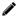 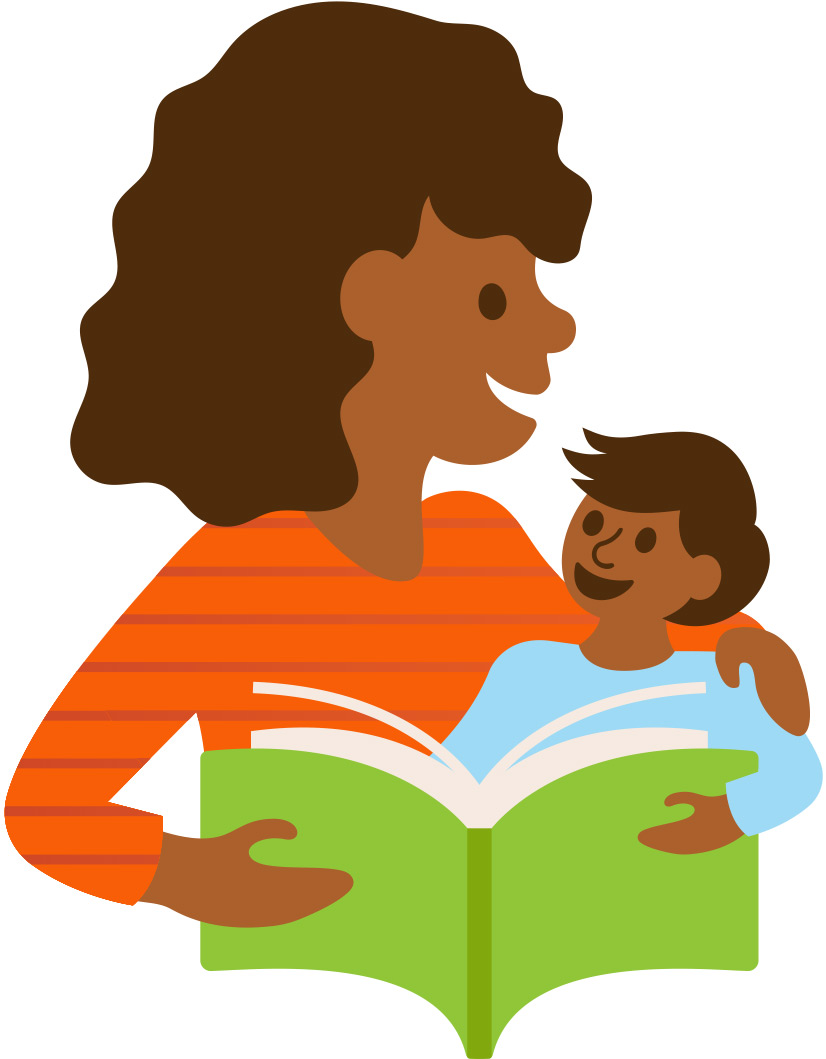 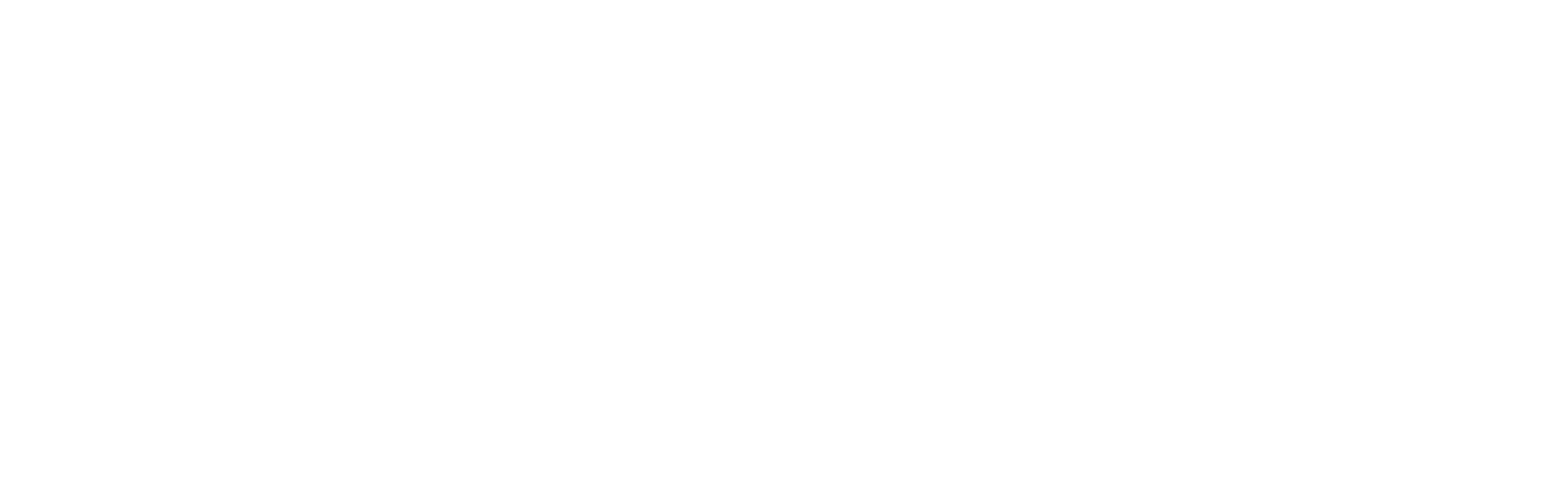 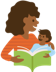 